                                                                                                   ПРОЕКТ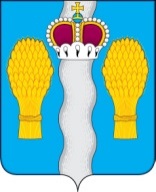                                      АДМИНИСТРАЦИЯ(исполнительно-распорядительный орган)муниципального района «Перемышльский район»ПОСТАНОВЛЕНИЕс. Перемышльот «_____» ___________20_____г.                                                     № _______     
          Об утверждении Административного регламента предоставления государственной услуги «Предоставление мер социальной поддержки отдельным категориям граждан на оплату жилого помещения и коммунальных услуг» в муниципальном районе «Перемышльский район»            В соответствии с Федеральным законом от 27.07.2010 N 210-ФЗ "Об организации предоставления государственных и муниципальных услуг", Законом Калужской области от 26.09.2005 N 120-ОЗ "О наделении органов местного самоуправления муниципальных районов и городских округов Калужской области отдельными государственными полномочиями", Законом Калужской области от 01.11.2008 N 476-ОЗ "О форме и порядке предоставления мер социальной поддержки граждан по оплате жилого помещения и коммунальных услуг в Калужской области", постановлением Правительства Калужской области от 04.08.2009 N 310 "Об утверждении Положения о порядке предоставления мер социальной поддержки граждан по оплате жилого помещения и коммунальных услуг", постановлением администрации муниципального района «Перемышльский район» от 06.02.2019 г. №62 «Об утверждении Положения о порядке разработки и утверждения административных регламентов предоставления муниципальных услуг в муниципальном районе «Перемышльский район» и Положения о порядке проведения экспертизы проектов административных регламентов предоставления муниципальных услуг в муниципальном районе «Перемышльский район», администрация муниципального районаПОСТАНОВЛЯЕТ:1. Утвердить Административный регламент предоставления государственной услуги «Предоставление мер социальной поддержки отдельным категориям граждан  на оплату жилого помещения и коммунальных услуг» в муниципальном районе «Перемышльский район» (прилагается).  2. Считать утратившим силу постановление администрации муниципального района от 04.09.2012 года № 1282 (в ред. постановление от 21.02.2013г. № 210, от 04.06.2013г. № 692, от 13.08.2013г. № 1009) «Предоставление мер социальной поддержки отдельным категориям граждан на оплату жилого помещения и коммунальных услуг» в муниципальном районе «Перемышльский район»3. Настоящее Постановление вступает в силу после его официального опубликования и подлежит размещению на официальном сайте администрации (исполнительно-распорядительный орган) муниципального района «Перемышльский район».  4 . Контроль за исполнением настоящего постановления возложить на заместителя Главы администрации муниципального района Спасову Т.В.Глава администрациимуниципального района                                                               Н.В. Бадеева   Приложениек Постановлению администрациимуниципального района «Перемышльский район»от _____________ № ______АДМИНИСТРАТИВНЫЙ РЕГЛАМЕНТПРЕДОСТАВЛЕНИЯ ГОСУДАРСТВЕННОЙ УСЛУГИ "ПРЕДОСТАВЛЕНИЕМЕР СОЦИАЛЬНОЙ ПОДДЕРЖКИ ОТДЕЛЬНЫМ КАТЕГОРИЯМ ГРАЖДАННА ОПЛАТУ ЖИЛОГО ПОМЕЩЕНИЯ И КОММУНАЛЬНЫХ УСЛУГ"1. Общие положения1.1. Предмет регулирования административного регламента предоставления государственной услуги.Административный регламент предоставления государственной услуги "Предоставление мер социальной поддержки отдельным категориям граждан на оплату жилого помещения и коммунальных услуг" (далее - административный регламент) разработан в целях повышения качества предоставления государственной услуги, доступности результатов исполнения государственной услуги, создания комфортных условий для участников отношений, возникающих при предоставлении государственной услуги, устанавливает стандарт предоставления государственной услуги, определяет последовательность административных процедур и административных действий при осуществлении полномочий по предоставлению мер социальной поддержки отдельным категориям граждан на оплату жилого помещения и коммунальных услуг (далее - государственная услуга).Предоставление государственной услуги гражданам, проживающим на территории муниципального района «Перемышльский район», осуществляется органом местного самоуправления муниципального района - Отделом социальной защиты населения администрации муниципального района «Перемышльский район» (далее - Отделом) в рамках переданных полномочий в соответствии с Законом Калужской области от 26.09.2005 N 120-ОЗ "О наделении органов местного самоуправления муниципальных районов и городских округов Калужской области отдельными государственными полномочиями".Содержание переданных государственных полномочий по предоставлению мер социальной поддержки гражданам на оплату жилого помещения и коммунальных услуг:- оказание мер социальной поддержки реабилитированным лицам и лицам, признанным пострадавшими от политических репрессий, в части оплаты жилищно-коммунальных услуг в соответствии с Законом Калужской области от 30.12.2004 N 11-ОЗ "О мерах социальной поддержки реабилитированных лиц и лиц, признанных пострадавшими от политических репрессий";- оказание мер социальной поддержки по оплате жилищно-коммунальных услуг в соответствии с Законами Калужской области от 30.12.2004 N 12-ОЗ "О мерах социальной поддержки ветеранов труда, лиц, проработавших в тылу в период с 22 июня 1941 года по 9 мая 1945 года не менее шести месяцев, исключая период работы на временно оккупированных территориях СССР, либо награжденных орденами и медалями СССР за самоотверженный труд в период Великой Отечественной войны", от 27.03.2008 N 416-ОЗ "О ветеранах труда Калужской области", решением Президиума Калужского областного Совета народных депутатов от 05.04.1991 N 76 "О дополнительных мерах по улучшению материально-бытовых условий, медицинского и торгового обслуживания лиц, принимавших участие в работах по ликвидации аварии на Чернобыльской АЭС и проживающих в Калужской области";- оказание мер социальной поддержки по оплате жилищно-коммунальных услуг отдельным категориям граждан, имеющим право на меры социальной поддержки по федеральному законодательству.1.2. Заявителями именуются нижеуказанные категории граждан, проживающие на территории муниципального района «Перемышльский район ":1.2.1. В соответствии с Федеральным законом от 12.01.1995 N 5-ФЗ "О ветеранах" право на получение государственной услуги имеют:- инвалиды войны;- участники Великой Отечественной войны;- участники Великой Отечественной войны, ставшие инвалидами (кроме лиц, инвалидность которых наступила вследствие их противоправных действий);- лица, награжденные знаком "Жителю блокадного Ленинграда", лица, награжденные знаком "Житель осажденного Севастополя", лица, награжденные знаком "Житель осажденного Сталинграда", признанные инвалидами (кроме лиц, инвалидность которых наступила вследствие их противоправных действий);- ветераны боевых действий;- нетрудоспособные члены семьи погибших (умерших) инвалидов войны, участников Великой Отечественной войны и ветеранов боевых действий, состоявшие на его иждивении и получающие пенсию по случаю потери кормильца (имеющие право на ее получение);- независимо от состояния трудоспособности, нахождения на иждивении, получения пенсии или заработной платы:а) родители погибшего (умершего) инвалида войны, участника Великой Отечественной войны и ветерана боевых действий;б) супруга (супруг) погибшего (умершего) инвалида войны, участника Великой Отечественной войны, не вступившая (не вступивший) в повторный брак;в) супруга (супруг) погибшего (умершего) ветерана боевых действий, не вступившая (не вступивший) в повторный брак.1.2.2. В соответствии с Федеральным законом от 22.08.2004 N 122-ФЗ "О внесении изменений в законодательные акты Российской Федерации и признании утратившими силу некоторых законодательных актов Российской Федерации в связи с принятием Федеральных законов "О внесении изменений и дополнений в Федеральный закон "Об общих принципах организации законодательных (представительных) и исполнительных органов государственной власти субъектов Российской Федерации" и "Об общих принципах организации местного самоуправления в Российской Федерации" право на получение государственной услуги имеют:- бывшие несовершеннолетние узники фашизма, признанные инвалидами (за исключением лиц, инвалидность которых наступила вследствие их противоправных действий);- бывшие несовершеннолетние узники фашизма без группы инвалидности.1.2.3. В соответствии с Федеральным законом от 24.11.1995 N 181-ФЗ "О социальной защите инвалидов в Российской Федерации" право на получение государственной услуги имеют:- инвалиды;- семьи, имеющие детей-инвалидов.1.2.4. В соответствии с Законом Российской Федерации от 15.05.1991 N 1244-1 "О социальной защите граждан, подвергшихся воздействию радиации вследствие катастрофы на Чернобыльской АЭС" право на получение государственной услуги, имеют:- граждане, получившие или перенесшие лучевую болезнь и другие заболевания, связанные с радиационным воздействием вследствие чернобыльской катастрофы или с работами по ликвидации последствий катастрофы на Чернобыльской АЭС;- инвалиды вследствие чернобыльской катастрофы из числа:а) граждан (в том числе временно направленных или командированных), принимавших участие в ликвидации последствий катастрофы в пределах зоны отчуждения или занятых на эксплуатации или других работах на Чернобыльской АЭС;б) военнослужащих и военнообязанных, призванных на специальные сборы и привлеченных к выполнению работ, связанных с ликвидацией последствий чернобыльской катастрофы, независимо от места дислокации и выполнявшихся работ, а также лиц начальствующего и рядового состава органов внутренних дел, Государственной противопожарной службы, проходивших (проходящих) службу в зоне отчуждения;в) граждан, эвакуированных из зоны отчуждения и переселенных из зоны отселения либо выехавших в добровольном порядке из указанных зон после принятия решения об эвакуации;г) граждан, отдавших костный мозг для спасения жизни людей, пострадавших вследствие чернобыльской катастрофы, независимо от времени, прошедшего с момента трансплантации костного мозга, и времени развития у них в этой связи инвалидности;- граждане (в том числе временно направленные или командированные), принимавшие в 1986 - 1987 годах участие в работах по ликвидации последствий чернобыльской катастрофы в пределах зоны отчуждения или занятые в этот период на работах, связанных с эвакуацией населения, материальных ценностей, сельскохозяйственных животных, и на эксплуатации или других работах на Чернобыльской АЭС; военнослужащие и военнообязанные, призванные на специальные сборы и привлеченные в этот период для выполнения работ, связанных с ликвидацией последствий чернобыльской катастрофы в пределах зоны отчуждения, включая летно-подъемный, инженерно-технический состав гражданской авиации, независимо от места дислокации и выполнявшихся работ; лица начальствующего и рядового состава органов внутренних дел, проходившие в 1986 - 1987 годах службу в зоне отчуждения; граждане, в том числе военнослужащие и военнообязанные, призванные на военные сборы и принимавшие участие в 1988 - 1990 годах в работах по объекту "Укрытие"; младший и средний медицинский персонал, врачи и другие работники лечебных учреждений (за исключением лиц, чья профессиональная деятельность связана с работой с любыми видами источников ионизирующих излучений в условиях радиационной обстановки на их рабочем месте, соответствующей профилю проводимой работы), получившие сверхнормативные дозы облучения при оказании медицинской помощи и обслуживании в период с 26 апреля по 30 июня 1986 года лиц, пострадавших в результате чернобыльской катастрофы и являвшихся источником ионизирующих излучений;- граждане, эвакуированные в 1986 году из зоны отчуждения, включая детей, в том числе дети, которые в момент эвакуации находились в состоянии внутриутробного развития;- дети и подростки, страдающие болезнями вследствие чернобыльской катастрофы или обусловленными генетическими последствиями радиоактивного облучения одного из родителей, а также последующие поколения детей в случае развития у них заболеваний вследствие чернобыльской катастрофы или обусловленных генетическими последствиями радиоактивного облучения одного из родителей;- семьи, потерявшие кормильца из числа граждан, погибших в результате катастрофы на Чернобыльской АЭС, умерших вследствие лучевой болезни и других заболеваний, возникших в связи с чернобыльской катастрофой, а также семьи умерших инвалидов, на которых распространялись меры социальной поддержки, указанные в статье 14 Закона Российской Федерации от 15.05.1991 N 1244-1 "О социальной защите граждан, подвергшихся воздействию радиации вследствие катастрофы на Чернобыльской АЭС", и семьи, в том числе вдовы (вдовцы) умерших участников ликвидации последствий катастрофы на Чернобыльской АЭС.1.2.5. В соответствии с Федеральным законом от 26.11.1998 N 175-ФЗ "О социальной защите граждан Российской Федерации, подвергшихся воздействию радиации вследствие аварии в 1957 году на производственном объединении "Маяк" и сбросов радиоактивных отходов в реку Течу" право на получение государственной услуги, имеют:1. Граждане, получившие лучевую болезнь, другие заболевания, включенные в перечень заболеваний, возникновение или обострение которых обусловлены воздействием радиации вследствие аварии в 1957 году на производственном объединении "Маяк" и сбросов радиоактивных отходов в реку Течу, из числа:а) граждан (в том числе временно направленных или командированных), включая военнослужащих и военнообязанных, призванных на специальные сборы, лиц начальствующего и рядового состава органов внутренних дел, органов государственной безопасности, органов гражданской обороны, принимавших в 1957 - 1958 годах непосредственное участие в работах по ликвидации последствий аварии в 1957 году на производственном объединении "Маяк", а также на граждан, включая военнослужащих и военнообязанных, призванных на специальные сборы, лиц начальствующего и рядового состава органов внутренних дел, органов государственной безопасности, органов гражданской обороны, занятых на работах по проведению защитных мероприятий и реабилитации радиоактивно загрязненных территорий вдоль реки Течи в 1949 - 1956 годах;б) граждан (в том числе временно направленных или командированных), включая военнослужащих и военнообязанных, призванных на специальные сборы, лиц начальствующего и рядового состава органов внутренних дел, органов государственной безопасности, органов гражданской обороны, принимавших в 1959 - 1961 годах непосредственное участие в работах по ликвидации последствий аварии в 1957 году на производственном объединении "Маяк", а также на граждан, включая военнослужащих и военнообязанных, призванных на специальные сборы, лиц начальствующего и рядового состава органов внутренних дел, органов государственной безопасности, органов гражданской обороны, занятых на работах по проведению защитных мероприятий и реабилитации радиоактивно загрязненных территорий вдоль реки Течи в 1957 - 1962 годах;в) граждан, эвакуированных (переселенных), а также добровольно выехавших из населенных пунктов (в том числе эвакуированных (переселенных) в пределах населенных пунктов, где эвакуация (переселение) производилась частично), подвергшихся радиоактивному загрязнению вследствие аварии в 1957 году на производственном объединении "Маяк" и сбросов радиоактивных отходов в реку Течу, включая детей, в том числе детей, которые в момент эвакуации (переселения) находились в состоянии внутриутробного развития, а также на военнослужащих, вольнонаемный состав войсковых частей и спецконтингент, эвакуированных в 1957 году из зоны радиоактивного загрязнения. К добровольно выехавшим гражданам относятся граждане, выехавшие с 29 сентября 1957 года по 31 декабря 1960 года включительно из населенных пунктов, подвергшихся радиоактивному загрязнению вследствие аварии в 1957 году на производственном объединении "Маяк", а также выехавшие с 1949 по 1962 год включительно из населенных пунктов (в том числе переселившиеся в пределах населенных пунктов, где переселение производилось частично), подвергшихся радиоактивному загрязнению вследствие сбросов радиоактивных отходов в реку Течу;г) граждан, проживающих в населенных пунктах, подвергшихся радиоактивному загрязнению вследствие аварии в 1957 году на производственном объединении "Маяк" и сбросов радиоактивных отходов в реку Течу, где средняя годовая эффективная доза облучения составляет в настоящее время свыше 1 мЗв (0,1 бэр) (дополнительно над уровнем естественного радиационного фона для данной местности);д) граждан, проживавших в 1949 - 1956 годах в населенных пунктах, подвергшихся радиоактивному загрязнению вследствие сбросов радиоактивных отходов в реку Течу, и получивших накопленную эффективную дозу облучения свыше 35 сЗв (бэр);е) граждан, проживавших в 1949 - 1956 годах в населенных пунктах, подвергшихся радиоактивному загрязнению вследствие сбросов радиоактивных отходов в реку Течу, и получивших накопленную эффективную дозу облучения свыше 7 сЗв (бэр), но не более 35 сЗв (бэр);ж) граждан, добровольно выехавших на новое место жительства из населенных пунктов, подвергшихся радиоактивному загрязнению вследствие аварии в 1957 году на производственном объединении "Маяк" и сбросов радиоактивных отходов в реку Течу, где средняя годовая эффективная доза облучения составляет в настоящее время свыше 1 мЗв (0,1 бэр) (дополнительно над уровнем естественного радиационного фона для данной местности).2. Граждане, ставшие инвалидами вследствие воздействия радиации, из числа граждан, перечисленных в подпунктах а - ж части 1 пункта 1.2.5.3. Граждане (в том числе временно направленные или командированные), включая военнослужащих и военнообязанных, призванных на специальные сборы, лиц начальствующего и рядового состава органов внутренних дел, органов государственной безопасности, органов гражданской обороны, принимавших в 1957 - 1958 годах непосредственное участие в работах по ликвидации последствий аварии в 1957 году на производственном объединении "Маяк", а также граждане, включая военнослужащих и военнообязанных, призванных на специальные сборы, лиц начальствующего и рядового состава органов внутренних дел, органов государственной безопасности, органов гражданской обороны, занятые на работах по проведению защитных мероприятий и реабилитации радиоактивно загрязненных территорий вдоль реки Течи в 1949 - 1956 годах.4. Граждане, эвакуированные (переселенные), а также добровольно выехавшие из населенных пунктов (в том числе эвакуированные (переселенные) в пределах населенных пунктов, где эвакуация (переселение) производилась частично), подвергшиеся радиоактивному загрязнению вследствие аварии в 1957 году на производственном объединении "Маяк" и сбросов радиоактивных отходов в реку Течу, включая детей, в том числе детей, которые в момент эвакуации (переселения) находились в состоянии внутриутробного развития, а также военнослужащих, вольнонаемный состав войсковых частей и спецконтингент, эвакуированных в 1957 году из зоны радиоактивного загрязнения. К добровольно выехавшим гражданам относятся граждане, выехавшие с 29 сентября 1957 года по 31 декабря 1960 года включительно из населенных пунктов, подвергшихся радиоактивному загрязнению вследствие аварии в 1957 году на производственном объединении "Маяк", а также выехавшие с 1949 года по 1962 год включительно из населенных пунктов (в том числе переселившиеся в пределах населенных пунктов, где переселение производилось частично), подвергшихся радиоактивному загрязнению вследствие сбросов радиоактивных отходов в реку Течу.5. Семьи, потерявшие кормильца из числа граждан, указанных в пунктах 1 и 2 подпункта 1.2.5, получивших лучевую болезнь, другие заболевания, включенные в перечень заболеваний, возникновение или обострение которых обусловлены воздействием радиации вследствие аварии в 1957 году на производственном объединении "Маяк" и сбросов радиоактивных отходов в реку Течу, а также ставших инвалидами вследствие воздействия радиации, в случае, если смерть явилась следствием воздействия радиации в результате аварии в 1957 году на производственном объединении "Маяк" и сбросов радиоактивных отходов в реку Течу.6. Дети первого и второго поколений граждан, указанных в подпунктах а - ж части 1 пункта 1.2.5, страдающие заболеваниями вследствие воздействия радиации на их родителей.1.2.6. В соответствии с Федеральным законом от 10.01.2002 N 2-ФЗ "О социальных гарантиях гражданам, подвергшимся радиационному воздействию вследствие ядерных испытаний на Семипалатинском полигоне" право на получение государственной услуги имеют:- граждане, которые проживали в 1949 - 1963 годах в населенных пунктах на территории Российской Федерации и за ее пределами, включенных в утверждаемые Правительством Российской Федерации перечни населенных пунктов, подвергшихся радиационному воздействию вследствие ядерных испытаний на Семипалатинском полигоне, и которые получили суммарную (накопленную) эффективную дозу облучения, превышающую 25 сЗв (бэр).1.2.7. В соответствии с постановлением Верховного Совета РФ от 27.12.1991 N 2123-1 "О распространении действия Закона РСФСР "О социальной защите граждан, подвергшихся воздействию радиации вследствие катастрофы на Чернобыльской АЭС" на граждан из подразделений особого риска" право на получение государственной услуги имеют:- граждане из подразделений особого риска, к которым относятся лица из числа военнослужащих и вольнонаемного состава Вооруженных Сил СССР, войск и органов Комитета государственной безопасности СССР, внутренних войск, железнодорожных войск и других воинских формирований, лиц начальствующего и рядового состава органов внутренних дел:а) непосредственные участники испытаний ядерного оружия в атмосфере, боевых радиоактивных веществ и учений с применением такого оружия до даты фактического прекращения таких испытаний и учений;б) непосредственные участники подземных испытаний ядерного оружия в условиях нештатных радиационных ситуаций и действия других поражающих факторов ядерного оружия;в) непосредственные участники ликвидации радиационных аварий на ядерных установках надводных и подводных кораблей и других военных объектах;г) личный состав отдельных подразделений по сборке ядерных зарядов из числа военнослужащих;д) непосредственные участники подземных испытаний ядерного оружия, проведения и обеспечения работ по сбору и захоронению радиоактивных веществ;- семьи, потерявшие кормильца из числа лиц, указанных в подпунктах а - д второго абзаца пункта 1.2.7, в случае потери кормильца вследствие военной травмы или заболевания, полученных в период военной службы.1.2.8. В соответствии с постановлением Совета Министров - Правительства Российской Федерации от 30.03.1993 N 253 "О порядке предоставления компенсаций и льгот лицам, пострадавшим от радиационных воздействий" право на предоставление государственной услуги имеют:- лица, получившие или перенесшие лучевую болезнь или ставшие инвалидами вследствие радиационных аварий и их последствий на других (кроме Чернобыльской АЭС) атомных объектах гражданского или военного назначения, в результате испытаний, учений и иных работ, связанных с любыми видами ядерных установок, включая ядерное оружие и космическую технику;- лица из числа летно-подъемного, инженерно-технического состава гражданской авиации и служебных пассажиров, выполнявшие в составе экипажей воздушных судов и их служебных пассажиров в период с 1958 по 1990 год полеты с целью радиационной разведки с момента ядерного выброса (взрыва) с последующим сечением и сопровождением радиоактивного облака, его исследованиями, регистрации мощности доз в эпицентре взрывов (аварий) и по ядерно-радиационному следу при испытаниях ядерного оружия, ликвидации последствий ядерных и радиационных аварий на объектах гражданского и военного назначения.1.2.9. В соответствии с Законом Калужской области от 30.12.2004 N 12-ОЗ "О мерах социальной поддержки ветеранов труда, лиц, проработавших в тылу в период с 22 июня 1941 года по 9 мая 1943 года не менее шести месяцев, исключая период работы на временно оккупированных территориях СССР, либо награжденных орденами и медалями СССР за самоотверженный труд в период Великой Отечественной войны" право на получение государственной услуги имеют:- ветераны труда, имеющие удостоверение "Ветеран труда", достигшие возраста 60 лет (мужчины) и 55 лет (женщины), а также ветераны труда, имеющие удостоверение "Ветеран труда", которым назначена досрочная пенсия по старости в соответствии с законодательством, а также граждане, приравненные к ним по состоянию на 31 декабря 2004 года в соответствии с законодательством.1.2.10. В соответствии с Законом Калужской области от 27.03.2008 N 416-ОЗ "О ветеранах труда Калужской области" право на получение государственной услуги имеют:- граждане Российской Федерации, имеющие почетные звания Калужской области, награжденные медалью "За особые заслуги перед Калужской областью", юбилейной медалью "60 лет Калужской области", юбилейной медалью "65 лет Калужской области", юбилейной медалью "70 лет Калужской области", юбилейной медалью "75 лет Калужской области", Почетной грамотой Губернатора Калужской области, Благодарностью Губернатора Калужской области, Почетной грамотой исполнительного комитета Калужского областного Совета народных депутатов, Почетной грамотой исполнительного комитета Калужского областного Совета депутатов трудящихся, Почетной грамотой Главы администрации Калужской области, Почетной грамотой Законодательного Собрания Калужской области, Почетным знаком Законодательного Собрания Калужской области "За заслуги в развитии законодательства и парламентаризма", Почетным знаком Законодательного Собрания Калужской области "За вклад в развитие местного самоуправления", наградой Калужской области "Почетный знак Евдокии Стрешневой" и имеющие страховой стаж не менее 40 лет для мужчин и не менее 35 лет для женщин, достигшие возраста 60 лет (мужчины) и 55 лет (женщины), либо награжденные специальным дипломом и почетным знаком "Признательность", достигшие возраста 60 лет (мужчины) и 55 лет (женщины), не имеющие права на получение мер социальной поддержки, установленных федеральным либо областным законодательством.1.2.11. В соответствии с Законом Калужской области от 30.12.2004 N 11-ОЗ "О мерах социальной поддержки реабилитированных лиц и лиц, признанных пострадавшими от политических репрессий" право на получение государственной услуги имеют:- реабилитированные лица;- лица, признанные пострадавшими от политических репрессий.1.2.12. В соответствии с решением Президиума Калужского областного Совета народных депутатов от 05.04.1991 N 76 "О дополнительных мерах по улучшению материально-бытовых условий, медицинского и торгового обслуживания лиц, принимавших участие в работах по ликвидации последствий аварии на Чернобыльской АЭС и проживающих в Калужской области" право на получение государственной услуги имеют:- лица, заболевшие лучевой болезнью или хроническими заболеваниями в результате аварии на Чернобыльской АЭС или вследствие выполнения работ по ликвидации ее последствий, а также инвалиды в результате аварии на Чернобыльской АЭС;- семьи погибших или умерших участников ликвидации аварии, получающие пенсии по случаю потери кормильца вследствие аварии на Чернобыльской АЭС.Далее по тексту указанные категории граждан именуются "заявители".1.2.13. От имени заявителей обращаться за предоставлением государственной услуги имеют право:- уполномоченные заявителями лица на основании доверенности, оформленной в порядке, установленном статьей 185 Гражданского кодекса Российской Федерации;- законные представители несовершеннолетних детей или недееспособных граждан - родители, усыновители, опекуны, попечители.Далее по тексту указанные категории граждан именуются "доверенные лица".1.2.14. За предоставлением государственной услуги заявители могут обратиться в уполномоченный орган либо в ГБУ Калужской области "Многофункциональный центр предоставления государственных и муниципальных услуг Калужской области" (далее - многофункциональный центр).Организация предоставления государственной услуги в многофункциональном центре осуществляется в соответствии с Федеральным законом от 27.07.2010 N 210-ФЗ "Об организации предоставления государственных и государственных услуг".1.3. Порядок информирования о предоставлении государственной услуги.Информация о порядке предоставления государственной услуги может быть получена непосредственно в уполномоченном органе при личном обращении, при обращении по телефону или на адрес электронной почты: oszn_perem@mail.ru, а также в многофункциональном центре при личном обращении, при обращении по телефону "горячей линии" многофункционального центра: 8-800-450-11-60 (звонок по России бесплатный) или на официальном сайте в сети Интернет (http://kmfc40.ru).Информация также размещена на официальном сайте администрации муниципального района «Перемышльский район» в сети Интернет (https://peremyshl40.gosuslugi.ru/) в разделе «Деятельность», «Социальная защита населения» (далее - Сайт) ;в федеральной государственной информационной системе "Единый портал государственных и муниципальных услуг (функций)" (www.gosuslugi.ru) (далее - единый портал) и в региональной государственной информационной системе "Портал государственных и муниципальных услуг Калужской области" (https://uslugikalugi.ru) (далее - портал услуг Калужской области).На едином портале, портале услуг Калужской области и на Сайте размещена следующая информация:1) расписание работы уполномоченного органа, а также доступные для записи на прием даты и интервалы времени приема;2) исчерпывающий перечень документов, необходимых для предоставления государственной услуги, требования к оформлению указанных документов, а также перечень документов, которые заявитель вправе представить по собственной инициативе;3) круг заявителей;4) срок предоставления государственной услуги;5) результат предоставления государственной услуги;6) исчерпывающий перечень оснований для приостановления или отказа в предоставлении государственной услуги;7) информация о праве заявителя на досудебное (внесудебное) обжалование действий (бездействия) и решений, принятых (осуществляемых) в ходе предоставления государственной услуги;8) примерная форма заявления на предоставление государственной услуги.Информация о порядке и сроках предоставления государственной услуги на едином портале, портале услуг Калужской области и на Сайте предоставляется заявителю бесплатно. Доступ к данной информации осуществляется без выполнения заявителем каких-либо требований, в том числе без использования программного обеспечения, установка которого на технические средства заявителя требует заключения лицензионного или иного соглашения с правообладателем программного обеспечения, предусматривающего взимание платы, регистрацию или авторизацию заявителя или представление им персональных данных.На информационном стенде уполномоченного органа размещена информация о правовых основаниях для получения государственной услуги, документах, необходимых для ее предоставления, графике приема граждан, контактных телефонах специалистов.Прием граждан по вопросам, связанным с предоставлением государственной услуги, осуществляется специалистами уполномоченного органа по адресу: 249130, Калужская область, Перемышльский район, с. Перемышль, ул. Ленина, д.59.Контактные телефоны: 8(48441) 3-13-50Специалисты уполномоченного органа осуществляют прием заявителей в соответствии со следующим графиком:Понедельник, вторник, четверг: с 9.00 до 16.15;обеденный перерыв: с 13.00 до 14.00;среда, пятница – не приёмные дни;суббота, воскресенье - выходные.Прием граждан в многофункциональном центре на территории муниципального района «Перемышльский район» осуществляется по адресам, указанным на официальном сайте многофункционального центра: https://kmfc40.ru/mfc_cat,  телефон "горячей линии" многофункционального центра: 8-800-450-11-60 (звонок по России бесплатный).2. Стандарт предоставления государственной услугиНаименование государственной услуги – «Предоставление мер социальной поддержки отдельным категориям граждан  на оплату жилого помещения и коммунальных услуг».2.2. Наименование органа, наделенного государственными полномочиями по оказанию мер социальной поддержки на предоставление государственной услуги - Отдел социальной защиты населения администрации муниципального района «Перемышльский район».2.3. Результаты предоставления государственной услуги:- предоставление компенсации расходов на оплату жилого помещения и коммунальных услуг.Выплата компенсации расходов на оплату жилого помещения и коммунальных услуг осуществляется путем перечисления суммы компенсации расходов, рассчитанной в соответствии с нормативными правовыми актами, на лицевой счет гражданина, открытый им в кредитной организации, либо через предприятия федеральной почтовой связи;- выдача уведомления (направление по почте) об отказе в предоставлении государственной услуги.2.4. Срок предоставления государственной услуги.Решение о назначении компенсации расходов принимается уполномоченным органом в течение десяти рабочих дней с даты представления заявления и документов. Компенсация расходов на оплату жилого помещения и коммунальных услуг осуществляется ежемесячно в срок до последнего числа каждого месяца после получения уполномоченным органом сведений о расходах семьи получателя мер социальной поддержки на оплату жилого помещения и коммунальных услуг от организаций, оказывающих жилищно-коммунальные услуги.2.5. Перечень нормативных правовых актов, регулирующих предоставление государственной услуги:- Жилищный кодекс Российской Федерации (статья 160);- Гражданский кодекс Российской Федерации;- Федеральный закон от 27.07.2010 N 210-ФЗ "Об организации предоставления государственных и муниципальных услуг";- Федеральный закон от 27.07.2006 N 152-ФЗ "О персональных данных";- Закон Российской Федерации от 25.06.1993 N 5242-1 "О праве граждан Российской Федерации на свободу передвижения, выбор места пребывания и жительства в пределах Российской Федерации";- Федеральный закон от 05.04.2003 N 44-ФЗ "О порядке учета доходов и расчета среднедушевого дохода семьи и дохода одиноко проживающего гражданина для признания их малоимущими и оказания им государственной социальной помощи";- постановлением Правительства Российской Федерации от 17.07.1995 N 713 "Об утверждении Правил регистрации и снятия граждан Российской Федерации с регистрационного учета по месту пребывания и по месту жительства в пределах Российской Федерации и перечня лиц, ответственных за прием и передачу в органы регистрационного учета документов для регистрации и снятия с регистрационного учета граждан Российской Федерации по месту пребывания и по месту жительства в пределах Российской Федерации";- постановление Правительства Российской Федерации от 20.08.2003 N 512 "О перечне видов доходов, учитываемых при расчете среднедушевого дохода семьи и дохода одиноко проживающего гражданина для оказания им государственной социальной помощи";- Закон Калужской области от 26.09.2005 N 120-ОЗ "О наделении органов местного самоуправления муниципальных районов и городских округов Калужской области отдельными государственными полномочиями";- постановление Правительства Российской Федерации от 08.09.2010 N 697 "О единой системе межведомственного электронного взаимодействия";- Федеральный закон от 12.01.1995 N 5-ФЗ "О ветеранах";- Федеральный закон от 22.08.2004 N 122-ФЗ "О внесении изменений в законодательные акты Российской Федерации и признании утратившими силу некоторых законодательных актов Российской Федерации в связи с принятием Федеральных законов "О внесении изменений и дополнений в Федеральный закон "Об общих принципах организации законодательных (представительных) и исполнительных органов государственной власти субъектов Российской Федерации" и "Об общих принципах организации местного самоуправления в Российской Федерации";- Федеральный закон от 24.11.1995 N 181-ФЗ "О социальной защите инвалидов в Российской Федерации";- Федеральный закон от 26.11.1998 N 175-ФЗ "О социальной защите граждан Российской Федерации, подвергшихся воздействию радиации вследствие аварии в 1957 году на производственном объединении "Маяк" и сбросов радиоактивных отходов в реку Течу";- Закон Российской Федерации от 15.05.1991 N 1244-1 "О социальной защите граждан, подвергшихся воздействию радиации вследствие катастрофы на Чернобыльской АЭС";- Федеральный закон от 10.01.2002 N 2-ФЗ "О социальных гарантиях гражданам, подвергшимся радиационному воздействию вследствие ядерных испытаний на Семипалатинском полигоне";- Федеральный закон от 17.02.2023 N 18-ФЗ "Об особенностях правового регулирования отношений в сфере социальной защиты и социального обслуживания граждан, проживающих на территориях Донецкой Народной Республики, Луганской Народной Республики, Запорожской области и Херсонской области";- постановление Верховного Совета Российской Федерации от 27.12.1991 N 2123-1 "О распространении действия Закона РСФСР "О социальной защите граждан, подвергшихся воздействию радиации вследствие катастрофы на Чернобыльской АЭС" на граждан из подразделений особого риска";- постановление Правительства Российской Федерации от 30.03.1993 N 253 "О порядке предоставления компенсаций и льгот лицам, пострадавшим от радиационных воздействий";- Закон Калужской области от 01.11.2008 N 476-ОЗ "О форме и порядке предоставления мер социальной поддержки граждан по оплате жилого помещения и коммунальных услуг в Калужской области";- Закон Калужской области от 30.12.2004 N 12-ОЗ "О мерах социальной поддержки ветеранов труда, лиц, проработавших в тылу в период с 22 июня 1941 года по 9 мая 1945 года не менее шести месяцев, исключая период работы на временно оккупированных территориях СССР, либо награжденных орденами и медалями СССР за самоотверженный труд в период Великой Отечественной войны";- Закон Калужской области от 27.03.2008 N 416-ОЗ "О ветеранах труда Калужской области";- Закон Калужской области от 30.12.2004 N 11-ОЗ "О мерах социальной поддержки реабилитированных лиц и лиц, признанных пострадавшими от политических репрессий";- решение Президиума Калужского областного Совета народных депутатов от 05.04.1991 N 76 "О дополнительных мерах по улучшению материально-бытовых условий, медицинского и торгового обслуживания лиц, принимавших участие в работах по ликвидации последствий аварии на Чернобыльской АЭС и проживающих в Калужской области";- постановление Правительства Калужской области от 04.08.2009 N 310 "Об утверждении Положения о порядке предоставления мер социальной поддержки граждан по оплате жилого помещения и коммунальных услуг";Перечень нормативных правовых актов, регулирующих предоставление государственной услуги, размещен на Сайте, на едином портале, а также на портале услуг Калужской области.2.6. Перечень документов, необходимых для предоставления государственной услуги:а) заявление о предоставлении компенсации расходов с указанием способа ее доставки и получения, лицевого счета (в случае выбора способа получения компенсации расходов через кредитную организацию), открытого в кредитной организации, по форме, представленной в приложении 1 к настоящему Административному регламенту;б) согласие на обработку персональных данных по форме, представленной в приложении 2 к настоящему Административному регламенту;в) копия документа, удостоверяющего личность заявителя (с предъявлением оригинала, если копия нотариально не заверена);г) ксерокопии документа (документов), подтверждающего (подтверждающих) правовые основания получения мер социальной поддержки на оплату жилого помещения и коммунальных услуг (с предъявлением оригинала(ов) (удостоверение инвалида Отечественной войны; удостоверение инвалида Великой Отечественной войны; удостоверение инвалида о праве на льготы; удостоверение ветерана Великой Отечественной войны; удостоверение о праве на льготы; удостоверение инвалида боевых действий; удостоверение ветерана боевых действий; удостоверение члена семьи погибшего (умершего) инвалида войны, участника Великой Отечественной войны и ветерана боевых действий; удостоверение о праве на меры социальной поддержки, установленные для бывших несовершеннолетних узников концлагерей, гетто и других мест принудительного содержания, созданных фашистами и их союзниками в период Второй мировой войны; удостоверение ветерана, выдаваемое лицам, для которых в соответствии с Федеральным законом "О ветеранах" установлены звания "Ветеран военной службы" и "Ветеран труда"; удостоверение ветерана труда Калужской области; удостоверение перенесшего(ей) лучевую болезнь или другие заболевания, связанные с радиационным воздействием, ставшего инвалидом; удостоверение получившего(ей) или перенесшего(ей) лучевую болезнь и другие заболевания, связанные с радиационным воздействием вследствие катастрофы на Чернобыльской АЭС, ставшего(ей) инвалидом; удостоверение, выданное гражданину (проживающему(вшему), работающему(вшему) в зоне отселения, зоне проживания с правом на отселение, зоне проживания с льготным социально-экономическим статусом, эвакуированному из зоны отчуждения, переселенному(яемому) из зоны отселения, выехавшему добровольно из зоны отселения и из зоны проживания с правом на отселение), подвергшемуся(гося) радиоактивному загрязнению вследствие катастрофы на Чернобыльской АЭС; удостоверение участника ликвидации последствий катастрофы на Чернобыльской АЭС; удостоверение участника действий подразделений особого риска; удостоверение, гарантирующее меры социальной поддержки, установленные законодательством Российской Федерации для членов семей, потерявших кормильца из числа лиц, принимавших непосредственное участие в действиях подразделений особого риска, поименованных в пункте 1 постановления Верховного Совета Российской Федерации от 27.12.1991 N 2123-1 "О распространении действия Закона РСФСР "О социальной защите граждан, подвергшихся воздействию радиации вследствие катастрофы на Чернобыльской АЭС" на граждан из подразделений особого риска"; удостоверение участника ликвидации последствий аварии в 1957 году на производственном объединении "Маяк" и сбросов радиоактивных отходов в реку Течу; удостоверение эвакуированного(ой), переселенного(ой), выехавшего(ей) добровольно из населенного пункта, подвергнувшегося загрязнению вследствие аварии в 1957 г. на производственном объединении "Маяк", сбросов радиоактивных отходов в реку Течу; удостоверение гражданина, подвергшегося радиационному воздействию вследствие ядерных испытаний на Семипалатинском полигоне; свидетельство о праве на меры социальной поддержки реабилитированных лиц и лиц, признанных пострадавшими от политических репрессий);д) копия одного из документов, подтверждающих обязанность по внесению платы за жилое помещение и коммунальные услуги по месту жительства: передаточный акт или иной документ о передаче от застройщика жилого помещения после введения многоквартирного дома в эксплуатацию; соглашение между собственником и членами его семьи, указанными в пункте 1 статьи 31 Жилищного кодекса Российской Федерации (далее - члены семьи), заключенное в соответствии с пунктом 3 статьи 31 Жилищного кодекса Российской Федерации (при наличии такого соглашения); соглашение между собственником и гражданином, пользующимся жилым помещением, заключенное в соответствии с пунктом 7 статьи 31 Жилищного кодекса Российской Федерации, договор пожизненного содержания с иждивением, завещание; решение суда о признании гражданина членом семьи собственника или о сохранении за бывшим членом семьи собственника права пользования жилым помещением (при наличии);е) ксерокопия доверенности, уполномочивающей на подачу заявления (в случаях подачи заявления уполномоченным представителем);ж) ксерокопии платежных документов, подтверждающих произведенные платежи за жилое помещение и коммунальные услуги, начисленные за последний перед подачей заявления о предоставлении компенсации расходов месяц, кроме граждан, имеющих право на получение мер социальной поддержки в соответствии с Федеральным законом "О социальной защите инвалидов в Российской Федерации";2.6.1. Заявители лично, через законного представителя, почтой, через многофункциональный центр, а также в электронном виде с использованием единого портала, портала услуг Калужской области (по выбору гражданина) представляют в уполномоченные органы документы и сведения, указанные в подпунктах "а" - "ж".2.7. Документы и сведения, необходимые для предоставления государственной услуги, которые уполномоченный орган или многофункциональный центр запрашивает по каналам системы межведомственного электронного взаимодействия.2.7.1. Выписка из Единого государственного реестра недвижимости на жилое помещение, в котором проживает заявитель, запрашивается в филиале ФГБУ "ФКП Федеральной службы государственной регистрации, кадастра и картографии" по Калужской области, если право на жилое помещение зарегистрировано в Едином государственном реестре недвижимости.2.7.2. Договор социального найма запрашивается в управляющей компании с. Перемыщль.2.7.3. Договор найма жилого помещения жилищного фонда социального использования запрашивается в отделе жилищно-коммунального хозяйства администрации муниципального района «Перемышльский район».2.7.4. Договор аренды жилого помещения муниципального жилищного фонда запрашивается в отделе жилищно-коммунального хозяйства администрации муниципального района «Перемышльский район».2.7.5. Договор аренды жилого помещения государственного жилищного фонда.2.7.6. Договор найма жилого помещения муниципального жилищного фонда запрашивается в управлении жилищно-коммунального хозяйства города Калуги.2.7.7. Договор найма жилого помещения государственного жилищного фонда.2.7.8. Сведения о государственной регистрации актов гражданского состояния (рождения, заключения и расторжения брака) запрашиваются в отделе записи актов гражданского состояния муниципального района «Перемышльский район».2.7.9. Информация о регистрации заявителя и членов его семьи по месту жительства либо по месту пребывания запрашивается в управлении по вопросам миграции УМВД России по Калужской области.2.7.10. Информация о регистрации по месту пребывания в пределах Российской Федерации запрашивается в управлении по вопросам миграции УМВД России по Калужской области.2.7.11. Справка о неполучении мер социальной поддержки по оплате жилого помещения и коммунальных услуг по месту жительства заявителя (в случае изъявления желания заявителем получения компенсации расходов по месту его временного пребывания) запрашивается в органе исполнительной власти, уполномоченном на предоставление мер социальной поддержки по оплате жилого помещения и коммунальных услуг по месту жительства заявителя.2.7.12. Сведения об инвалидности заявителя запрашиваются в федеральном реестре инвалидов.В случае отсутствия сведений об инвалидности заявителя в федеральном реестре инвалидов заявитель представляет справку, подтверждающую факт установления инвалидности, выданную федеральным государственным учреждением медико-социальной экспертизы, по форме, утвержденной приказом Министерства здравоохранения и социального развития Российской Федерации от 24.11.2010 N 1031н "О формах справки, подтверждающей факт установления инвалидности, и выписки из акта освидетельствования гражданина, признанного инвалидом, выдаваемых федеральными государственными учреждениями медико-социальной экспертизы, и порядке их составления".Представление справки, подтверждающей факт установления инвалидности, в случае отсутствия соответствующих сведений в федеральном реестре инвалидов осуществляется заявителем в течение 20 рабочих дней после уведомления его уполномоченным органом об отсутствии информации об инвалидности в федеральном реестре инвалидов.2.7.12. Информацию о наличии у заявителя подтвержденной вступившим в законную силу судебным актом непогашенной задолженности по оплате жилого помещения и коммунальных услуг, которая образовалась за период не более чем 3 последних года, уполномоченный орган получает из государственной информационной системы жилищно-коммунального хозяйства (далее - ГИС ЖКХ).Заявитель вправе представить указанную информацию в уполномоченный орган по собственной инициативе. В случае представления указанных документов заявителем по собственной инициативе межведомственный электронный запрос не направляется.Межведомственное электронное взаимодействие осуществляется в соответствии с требованиями Федерального закона от 27.07.2010 N 210-ФЗ "Об организации предоставления государственных и муниципальных услуг".Межведомственный запрос направляется в форме электронного документа с использованием единой системы межведомственного электронного взаимодействия и подключаемых к ней региональных систем межведомственного электронного взаимодействия, а в случае отсутствия доступа к единой системе межведомственного электронного взаимодействия - на бумажном носителе с соблюдением требований законодательства Российской Федерации о защите персональных данных.2.8. В случае изменения условий, влияющих на объем и основания предоставления компенсации расходов, получатель обязан известить уполномоченный орган в течение 15 рабочих дней со дня наступления указанных условий и представить документы, подтверждающие указанные условия, для проведения соответствующего перерасчета.В случае обнаружения уполномоченным органом документально подтвержденных условий, влияющих на объем и основания предоставления компенсации расходов, уполномоченный орган осуществляет перерасчет с последующим уведомлением заявителя в течение 30 рабочих дней со дня осуществления перерасчета.2.9. При предоставлении государственной услуги уполномоченный орган, многофункциональный центр не вправе требовать от заявителя:1) представления документов и информации или осуществления действий, представление или осуществление которых не предусмотрено нормативными правовыми актами, регулирующими отношения, возникающие в связи с предоставлением государственной услуги;2) представления документов и информации, в том числе подтверждающих внесение заявителем платы за предоставление государственной услуги, которые находятся в распоряжении органов, предоставляющих государственные услуги, органов, предоставляющих муниципальные услуги, иных государственных органов, органов местного самоуправления либо подведомственных государственным органам или органам местного самоуправления организаций, участвующих в предоставлении предусмотренных частью 1 статьи 1 Федерального закона от 27.07.2010 N 210-ФЗ "Об организации предоставления государственных и муниципальных услуг" государственных и муниципальных услуг, в соответствии с нормативными правовыми актами Российской Федерации, нормативными правовыми актами субъектов Российской Федерации, муниципальными правовыми актами, за исключением документов, включенных в определенный частью 6 статьи 7 Федерального закона от 27.07.2010 N 210-ФЗ "Об организации предоставления государственных и муниципальных услуг" перечень документов. Заявитель вправе представить указанные документы и информацию в уполномоченный орган по собственной инициативе;3) представления документов и информации, отсутствие и (или) недостоверность которых не указывались при первоначальном отказе в приеме документов, необходимых для предоставления государственной услуги, либо в предоставлении государственной услуги, за исключением следующих случаев:- изменение требований нормативных правовых актов, касающихся предоставления государственной услуги, после первоначальной подачи заявления о предоставлении государственной услуги;- наличие ошибок в заявлении о предоставлении государственной услуги и документах, поданных заявителем после первоначального отказа в приеме документов, необходимых для предоставления государственной услуги, либо в предоставлении государственной услуги и не включенных в представленный ранее комплект документов;- истечение срока действия документов или изменение информации после первоначального отказа в приеме документов, необходимых для предоставления государственной услуги, либо в предоставлении государственной услуги;- выявление документально подтвержденного факта (признаков) ошибочного или противоправного действия (бездействия) должностного лица уполномоченного органа, работника многофункционального центра при первоначальном отказе в приеме документов, необходимых для предоставления государственной услуги, либо в предоставлении государственной услуги, о чем в письменном виде за подписью начальника уполномоченного органа, руководителя многофункционального центра при первоначальном отказе в приеме документов, необходимых для предоставления государственной услуги, уведомляется заявитель, а также приносятся извинения за доставленные неудобства;4) осуществления действий, в том числе согласований, необходимых для получения государственной услуги и связанных с обращением в иные государственные органы, органы местного самоуправления, организации, за исключением получения услуг и получения документов и информации, предоставляемых в результате предоставления таких услуг, включенных в перечень услуг, которые являются необходимыми и обязательными для предоставления государственных услуг, утвержденный нормативным правовым актом Калужской области;5) представления на бумажном носителе документов и информации, электронные образы которых ранее были заверены в соответствии с пунктом 7.2 части 1 статьи 16 Федерального закона от 27.07.2010 N 210-ФЗ "Об организации предоставления государственных и муниципальных услуг", за исключением случаев, если нанесение отметок на такие документы либо их изъятие является необходимым условием предоставления государственной услуги, и иных случаев, установленных федеральными законами.2.10. Оснований для отказа в приеме документов действующим законодательством не предусмотрено.2.11. Перечень оснований для отказа в предоставлении государственной услуги, оснований для ее прекращения и приостановления.2.11.1. В предоставлении государственной услуги отказывается в следующих случаях:а) заявитель не относится к категориям граждан, указанным в пункте 1.2 настоящего Административного регламента;б) несоответствие представленных документов документам, указанным в пункте 2.6 административного регламента, или непредставление (представление не в полном объеме) указанных документов;в) наличие подтвержденной вступившим в законную силу судебным актом непогашенной задолженности по оплате жилых помещений и коммунальных услуг, которая образовалась за период не более чем 3 последних года.В случае принятия решения об отказе в предоставлении компенсации расходов уполномоченный орган в течение 10 рабочих дней со дня принятия указанного решения направляет гражданину письменное уведомление об отказе в предоставлении компенсации расходов с указанием причины отказа.В случае получения отказа в предоставлении компенсации расходов гражданин вправе повторно обратиться в уполномоченный орган с документами при условии устранения замечаний, явившихся основанием для отказа.2.11.2. Предоставление государственной услуги прекращается в случаях:- переезда гражданина на новое место жительства;- смерти гражданина;- утраты гражданином права на получение компенсации расходов;- личного заявления гражданина об отказе в получении компенсации расходов.Уполномоченный орган принимает решение о прекращении предоставления государственной услуги в течение 10 рабочих дней со дня получения сведений о возникновении обстоятельств для прекращения предоставления государственной услуги и уведомляет об этом получателя не позднее 30 рабочих дней со дня принятия решения.В случае поступления в уполномоченный орган из ГИС ЖКХ информации о появившейся подтвержденной вступившим в законную силу судебным актом непогашенной задолженности по оплате жилых помещений и коммунальных услуг, которая образовалась за период не более чем 3 последних года, компенсация расходов на оплату жилых помещений и коммунальных услуг не предоставляется с последующим уведомлением заявителя в течение 30 рабочих дней со дня принятия решения о непредоставлении государственной услуги.2.11.3. Оснований для приостановления предоставления государственной услуги действующим законодательством не предусмотрено.2.12. Услуг, которые являются необходимыми и обязательными для предоставления государственной услуги, законодательством Российской Федерации не предусмотрено.2.13. Предоставление государственной услуги осуществляется на бесплатной основе.2.14. Максимальный срок (время) ожидания в очереди (при ее наличии) при подаче заявления в письменном виде на предоставление государственной услуги - не более 15 минут. При подаче заявления в электронной форме с использованием портала государственных услуг (функций) Калужской области действующим законодательством очередь не предусмотрена.2.15. Срок регистрации запроса заявителя о предоставлении государственной услуги уполномоченным органом не должен превышать 2 рабочих дней.В случае подачи заявления и документов через многофункциональный центр срок регистрации запроса составляет не более 1 рабочего дня.Запрос, направленный посредством единого портала, портала услуг Калужской области, регистрируется в автоматическом режиме в день поступления запроса в уполномоченный орган.2.16. Требования к помещениям, в которых предоставляется государственная услуга, к месту ожидания, местам для заполнения заявлений о предоставлении государственной услуги, информационным стендам.Помещения, в которых осуществляется прием заявителей, находятся в пределах пешеходной доступности для заявителей (не более 10 минут пешком от остановок общественного транспорта). Вход в здание и подходы к помещениям, в которых осуществляется предоставление государственной услуги, оборудованы пандусами, позволяющими обеспечить беспрепятственный доступ инвалидам, включая инвалидов, использующих кресла-коляски.На территории, прилегающей к зданию уполномоченного органа, имеются места для парковки, в том числе для инвалидов. Доступ заявителей к парковочным местам является бесплатным.Место информирования, предназначенное для ознакомления заявителей с информационными материалами, оборудовано информационным стендом с образцом заполнения заявления и перечнем документов, необходимых для предоставления государственной услуги.Кабинет для приема заявителей оборудован информационной табличкой с указанием номера кабинета.Рабочие места муниципальных служащих, ответственных за предоставление государственной услуги, оборудуются компьютерами и оргтехникой, позволяющими своевременно и в полном объеме получать справочную информацию по вопросам предоставления государственной услуги и организовать предоставление государственной услуги.Место ожидания соответствует комфортным условиям для заявителей: помещение просторное, хорошо освещенное, оборудовано достаточным количеством сидячих мест и соответствующими указателями.Место для заполнения заявления хорошо освещено, оборудовано стульями, столами, обеспечено требуемыми бланками заявлений, образцом заполнения заявления и канцелярскими принадлежностями.Рабочие места муниципальных служащих, места информирования и ожидания обеспечивают доступность предоставления государственной услуги инвалидам и лицам с ограниченными возможностями наравне с другими лицами.Все помещения оборудуются в соответствии с санитарными правилами и нормами, с соблюдением требований пожарной безопасности.2.17. Показатели доступности и качества предоставления государственной услуги.2.17.1. Показателями доступности предоставления государственной услуги являются:- оценка уровня информирования заявителей о порядке предоставления государственной услуги по результатам опроса (достаточный/недостаточный);- доля получателей, получивших необходимые сведения о порядке предоставления государственной услуги через единый портал, портал услуг Калужской области (% по результатам опроса);- доля получателей, получивших государственную услугу через многофункциональный центр (% от общего числа заявлений о предоставлении государственной услуги, поступивших в уполномоченный орган);- доля получателей, направивших свои замечания и предложения об усовершенствовании порядка предоставления государственной услуги посредством использования информационной системы обеспечения обратной связи (% от общего числа получателей);- количество взаимодействий заявителя с уполномоченным органом (многофункциональным центром) при предоставлении государственной услуги - 1.В случае направления запроса посредством единого портала, портала услуг Калужской области взаимодействие заявителя со специалистами уполномоченного органа не осуществляется, за исключением случая, предусмотренного подпунктом 3.5.4 пункта 3.5 административного регламента.2.17.2. Показателями качества предоставления государственной услуги являются:- сроки предоставления государственной услуги;- условия ожидания приема;- порядок информирования о предоставлении государственной услуги;- внимание должностных лиц;- количество взаимодействий заявителя со специалистами уполномоченного органа (многофункционального центра) при предоставлении государственной услуги.2.17.3. Требования к доступности и качеству предоставления государственной услуги:- наличие различных каналов получения информации о предоставлении государственной услуги;- возможность записи в любые свободные для приема дату и время в пределах установленного в уполномоченном органе графика приема заявителей;- транспортная доступность мест предоставления государственной услуги;- соблюдение сроков ожидания в очереди при предоставлении государственной услуги;- соблюдение сроков предоставления государственной услуги;- возможность предоставления государственной услуги через многофункциональный центр;- возможность формирования запроса на предоставление государственной услуги в электронной форме с помощью единого портала, портала услуг Калужской области.2.18. Иные требования, в том числе учитывающие особенности предоставления государственной услуги в многофункциональных центрах предоставления государственных и муниципальных услуг и особенности предоставления государственной услуги в электронной форме.2.18.1. Заявителю в целях получения государственной услуги посредством использования официальных сайтов обеспечивается возможность осуществления копирования формы заявления и согласия на обработку персональных данных заявителя.2.18.2. При направлении заявления и необходимых документов в форме электронных документов посредством единого портала, портала услуг Калужской области используется простая электронная подпись заявителя.2.18.3. При предоставлении государственной услуги посредством единого портала, портала услуг Калужской области заявителю обеспечивается возможность:а) получения информации о порядке и сроках предоставления государственной услуги;б) формирования запроса;б) записи на прием в уполномоченный орган для подачи заявления и документов;в) приема и регистрации уполномоченным органом запроса и иных документов, необходимых для предоставления государственной услуги;г) получения сведений о ходе предоставления государственной услуги;д) получения результата предоставления государственной услуги;е) досудебного (внесудебного) обжалования решений и действий (бездействия) уполномоченного органа, должностного лица, ответственного за предоставление государственной услуги;ж) осуществления оценки качества предоставления государственной услуги;з) анкетирования заявителя (предъявление заявителю перечня вопросов и исчерпывающего перечня вариантов ответов на указанные вопросы) в целях определения варианта государственной услуги, предусмотренного административным регламентом, соответствующего признакам заявителя;и) предъявления заявителю варианта предоставления государственной услуги, предусмотренного административным регламентом.2.18.4. При предоставлении государственной услуги посредством единого портала, портала услуг Калужской области заявителю направляются:а) уведомление о приеме и регистрации запроса и иных документов, необходимых для предоставления государственной услуги, содержащее сведения о факте приема запроса и документов, необходимых для предоставления государственной услуги, и начале процедуры предоставления государственной услуги;б) уведомление о результатах рассмотрения документов, необходимых для предоставления государственной услуги, содержащее сведения о принятии положительного решения о предоставлении государственной услуги и возможности получить результат предоставления государственной услуги либо мотивированный отказ в предоставлении государственной услуги.2.18.5. Прием заявителей в уполномоченном органе осуществляется по предварительной записи. Для осуществления предварительной записи посредством единого портала заявителю необходимо указать запрашиваемые системой данные. Заявитель в любое время вправе отказаться от предварительной записи.2.18.6. Не допускается отказ в предоставлении государственной услуги в случае, если заявление и документы поданы в соответствии с информацией о сроках и порядке предоставления государственной услуги, размещенной на едином портале, портале услуг Калужской области.2.18.7. Запрещается требовать от заявителя совершения иных действий, кроме прохождения идентификации и аутентификации в соответствии с нормативными правовыми актами Российской Федерации, указания цели приема, а также представления сведений, необходимых для расчета длительности временного интервала, который необходимо забронировать для приема.3. Состав, последовательность и сроки выполненияадминистративных процедур (действий), требования к порядкуих выполнения, в том числе особенности выполненияадминистративных процедур в электронной форме, а такжеособенности выполнения административных процедур (действий)в многофункциональных центрах предоставления государственныхи муниципальных услуг3.1. Предоставление государственной услуги включает в себя следующие административные процедуры:1. Прием заявления и документов, необходимых для предоставления государственной услуги. Проверка документов на соответствие требованиям, установленным нормативными правовыми актами.2. Регистрация заявления и документов на предоставление государственной услуги.3. Направление запросов по каналам системы межведомственного информационного взаимодействия с целью получения необходимой информации.4. Принятие решения о предоставлении либо об отказе в предоставлении государственной услуги.5. Формирование личного дела заявителя на бумажных носителях и в электронном варианте.6. Ежемесячный расчет компенсации расходов.7. Перечисление денежных средств заявителю.3.1.1. В целях предоставления государственной услуги осуществляется прием заявителей по предварительной записи через единый портал или с применением системы электронной очереди в помещении уполномоченного органа.Заявителю предоставляется возможность записи на любые свободные для приема дату и время в пределах установленного в уполномоченном органе графика работы.3.2. Документы, которые необходимы уполномоченному органу, предоставляющему государственную услугу, находящиеся в иных органах и организациях, указаны в пункте 2.7 административного регламента.Заявитель вправе представить документы, указанные в пункте 2.7 административного регламента, в уполномоченный орган или многофункциональный центр по собственной инициативе.3.3. Описание административных процедур.3.3.1. Прием заявления и документов, необходимых для предоставления государственной услуги. Проверка документов на соответствие требованиям, установленным нормативными правовыми актами.Основанием для начала административной процедуры является обращение заявителя в уполномоченный орган с документами, указанными в подпунктах "а" - "ж" пункта 2.6 административного регламента или поступление заявления и документов из многофункционального центра.Специалист уполномоченного органа производит следующие действия:1) принимает у заявителя заявление, согласие на обработку персональных данных и комплект документов, необходимых для предоставления государственной услуги, указанных в подпунктах "а" - "ж" пункта 2.6 настоящего Административного регламента (заявление может быть заполнено от руки или машинописным способом, распечатано посредством электронных печатающих устройств);2) определяет соответствие представленных документов перечню документов, указанных в подпунктах "а" - "ж" пункта 2.6 настоящего Административного регламента, а также сверяет копии документов с их подлинными экземплярами;3) проверяет отсутствие подтвержденной вступившим в законную силу судебным актом непогашенной задолженности по оплате жилых помещений и коммунальных услуг, которая образовалась за период не более чем 3 последних года, в ГИС ЖКХ.Специалистом уполномоченного органа, принимающим документы, даются подробные разъяснения заявителю о наличии препятствий для предоставления государственной услуги. Специалист объясняет заявителю содержание выявленных недостатков в представленных документах и предлагает принять меры по их устранению. При несогласии заявителя устранить препятствия специалист обращает его внимание на то, что указанное обстоятельство препятствует предоставлению государственной услуги.3.3.2. Регистрация заявления и документов на предоставление государственной услуги.Специалист уполномоченного органа регистрирует принятые от заявителя заявление и документы, указанные в подпунктах "а" - "ж" пункта 2.6 настоящего Административного регламента, в электронном журнале регистрации в день их принятия.Текущий статус по заявлению, поданному через единый портал, портал услуг Калужской области, доступен заявителю в личном кабинете на едином портале.3.3.3. Направление запросов по каналам системы межведомственного информационного взаимодействия с целью получения необходимой информации.Основанием для начала административной процедуры является поступление в уполномоченный орган документов, указанных в подпунктах "а" - "ж" пункта 2.6 административного регламента, и необходимость в получении дополнительных сведений и документов.Уполномоченный орган в течение 2 рабочих дней запрашивает документы, указанные в пункте 2.7 административного регламента.Срок ожидания предоставления сведений на запрос по каналам системы межведомственного электронного взаимодействия не должен превышать 48 часов с момента направления межведомственного запроса.Межведомственное информационное взаимодействие может осуществляться на бумажном носителе:- при невозможности осуществления межведомственного информационного взаимодействия в электронной форме в связи с отсутствием запрашиваемых сведений в электронной форме;- при необходимости представления оригиналов документов на бумажном носителе при направлении межведомственного запроса.Срок ожидания предоставления сведений на запрос, направленный на бумажном носителе, не должен превышать 5 рабочих дней со дня поступления межведомственного запроса в орган или организацию, предоставляющие запрашиваемую информацию или документ.Межведомственный запрос не направляется в случае представления заявителем документов, указанных в пункте 2.7 административного регламента, по собственной инициативе.В случае направления заявления на предоставление государственной услуги в электронном виде через единый портал, портал услуг Калужской области запрос сведений по каналам системы межведомственного электронного взаимодействия осуществляется в автоматическом режиме с момента приема и регистрации заявления в уполномоченном органе при наличии технической возможности.3.3.4. Принятие решения о предоставлении либо об отказе в предоставлении государственной услуги.Основанием для начала административной процедуры является результат рассмотрения документов, указанных в пункте 2.6 настоящего Административного регламента.На основании представленных заявителем документов, ответов на запросы, полученных по каналам системы межведомственного электронного взаимодействия, в течение десяти рабочих дней с даты представления заявления и документов уполномоченным органом принимается решение о предоставлении либо об отказе в предоставлении государственной услуги.Государственная услуга предоставляется при наличии полной совокупности следующих требований:- заявитель относится к категориям граждан, указанным в пункте 1.2 настоящего Административного регламента;- к заявлению приложен полный комплект документов, указанный в подпунктах "а" - "ж" пункта 2.6 настоящего Административного регламента;- заявитель не имеет подтвержденной вступившим в законную силу судебным актом непогашенной задолженности по оплате жилых помещений и коммунальных услуг, которая образовалась за период не более чем 3 последних года.Основания для отказа в предоставлении государственной услуги перечислены в пункте 2.11 настоящего Административного регламента.В случае отказа в предоставлении государственной услуги заявителю направляется уведомление об отказе в предоставлении государственной услуги.В случае подачи заявления в форме электронного документа посредством единого портала, портала услуг Калужской области уведомление о принятом решении в форме электронного документа в течение 1 рабочего дня после принятия решения направляется заявителю из программного комплекса "Катарсис: Соцзащита" в личный кабинет заявителя на едином портале.В случае подачи заявления через многофункциональный центр уведомление о принятом решении в форме электронного документа направляется в течение 2 рабочих дней после принятия решения в многофункциональный центр для выдачи заявителю.Решение о предоставлении государственной услуги либо об отказе в предоставлении государственной услуги фиксируется специалистом уполномоченного органа в программном комплексе "Катарсис: Соцзащита".Текущий статус по заявлению, поданному через единый портал, портал услуг Калужской области, доступен заявителю в личном кабинете на едином портале.3.3.5. Формирование личного дела заявителя на бумажных носителях и в электронном варианте.При принятии положительного решения о предоставлении государственной услуги специалист уполномоченного органа:- формирует личное дело заявителя, содержащее документы, представленные заявителем, а также документы, полученные по каналам системы межведомственного электронного взаимодействия;- вводит в программный комплекс "Катарсис: Соцзащита" сведения о заявителе, о зарегистрированных совместно с ним по месту жительства членах его семьи, характеристики жилого помещения, в котором проживает заявитель, сведения о размере оплаты за жилое помещение и тарифах на коммунальные услуги;- формирует в программном комплексе "Катарсис: Соцзащита" заявку на получение компенсации расходов.3.3.6. Ежемесячный расчет компенсации расходов.Расчет размера компенсации расходов на оплату жилого помещения и коммунальных услуг производится ежемесячно по каждой категории получателей в соответствии с действующим законодательством.Для определения размера компенсации расходов используются в порядке и на условиях, установленных законодательством, сведения о расходах семьи гражданина на оплату жилого помещения и коммунальных услуг и объемах потребленных коммунальных услуг, получаемые уполномоченным органом на основании соглашений, заключаемых между уполномоченными органами и организациями, оказывающими жилищно-коммунальные услуги.3.3.7. Перечисление денежных средств заявителю.Специалисты уполномоченного органа ежемесячно:- формируют электронный реестр получателей с указанием размера выплаты;- направляют реестры в кредитные организации и на предприятие федеральной почтовой связи;- перечисляют денежные средства в кредитные организации и на предприятие федеральной почтовой связи.3.3.8. Особенности выполнения административных процедур в многофункциональном центре.В предоставлении государственной услуги участвует многофункциональный центр.Предоставление государственной услуги в многофункциональном центре включает следующие административные процедуры:1) прием, проверка заявления и документов заявителя, необходимых для предоставления государственной услуги;2) уведомление заявителя о принятом решении через многофункциональный центр.3.3.8.1. Прием, проверка заявления и документов заявителя, необходимых для предоставления государственной услуги.Основанием для начала выполнения административной процедуры является обращение заявителя с документами, указанными в подпунктах "а" - "ж" пункта 2.6 административного регламента, в многофункциональный центр.При обращении заявителя в многофункциональный центр сотрудник многофункционального центра, ответственный за прием и регистрацию документов заявителя, принимает заявление и регистрирует его в автоматизированной информационной системе в порядке, установленном инструкцией по делопроизводству в многофункциональном центре.Специалист многофункционального центра выдает заявителю расписку в приеме документов.Принятые заявление и пакет документов специалист многофункционального центра направляет в электронной форме и (или) на бумажном носителе в уполномоченный орган в срок не более 2 рабочих дней с момента получения запроса от заявителя о предоставлении государственной услуги.При поступлении заявления и документов из многофункционального центра в уполномоченный орган уполномоченным органом выполняются административные процедуры, предусмотренные пунктами 3.3.1, 3.3.2, 3.3.4 - 3.3.7 настоящего Административного регламента.В случае необходимости специалист многофункционального центра осуществляет подготовку и направление запроса в органы или организации, в распоряжении которых находятся документы, необходимые для предоставления государственной услуги, в порядке, предусмотренном подпунктом 3.3.3 пункта 3.3 раздела 3 административного регламента.3.3.8.2. Уведомление заявителя о принятом решении через многофункциональный центр.Информация о предоставлении (об отказе в предоставлении) государственной услуги (уведомление о принятом решении) направляется в многофункциональный центр специалистом уполномоченного органа после выполнения административной процедуры, предусмотренной пунктом 3.3.4 административного регламента, в течение 1 рабочего дня.Специалист многофункционального центра, ответственный за уведомление заявителя, в течение 1 рабочего дня со дня поступления документов из уполномоченного органа информирует заявителя посредством телефонной связи о принятом решении.Специалисты многофункционального центра несут ответственность за действия (бездействие), осуществляемые в ходе организации государственной услуги в порядке и по основаниям, предусмотренным действующим законодательством.3.4. Особенности предоставления государственной услуги в электронной форме.3.4.1. Порядок формирования запроса на предоставление государственной услуги.Формирование запроса заявителем осуществляется посредством заполнения электронной формы запроса на едином портале, портале услуг Калужской области без необходимости дополнительной подачи запроса в какой-либо иной форме.Форматно-логическая проверка сформированного запроса осуществляется автоматически после заполнения заявителем каждого из полей электронной формы запроса. При выявлении некорректно заполненного поля электронной формы запроса заявитель уведомляется о характере выявленной ошибки и порядке ее устранения посредством информационного сообщения непосредственно в электронной форме запроса.При формировании запроса заявителю обеспечиваются:а) возможность копирования и сохранения запроса и иных документов, необходимых для предоставления государственной услуги;б) возможность печати на бумажном носителе копии электронной формы запроса;в) сохранение ранее введенных в электронную форму запроса значений в любой момент по желанию пользователя, в том числе при возникновении ошибок ввода и возврате для повторного ввода значений в электронную форму запроса;г) заполнение полей электронной формы запроса до начала ввода сведений заявителем с использованием сведений, размещенных на едином портале, портале услуг Калужской области, обеспечивающем информационно-технологическое взаимодействие информационных систем, используемых для предоставления государственной услуги в электронной форме (далее - единая система идентификации и аутентификации), и сведений, опубликованных на едином портале, портале услуг Калужской области, в части, касающейся сведений, отсутствующих в единой системе идентификации и аутентификации;д) возможность вернуться на любой из этапов заполнения электронной формы запроса без потери ранее введенной информации;е) возможность доступа на едином портале, портале услуг Калужской области к ранее поданным им запросам в течение 1 года, а также частично сформированным запросам - не менее 3 месяцев;ж) возможность выбора способа получения результата предоставления государственной услуги.Сформированный и подписанный запрос и документы направляются в уполномоченный орган посредством единого портала, портала услуг Калужской области.3.4.2. Порядок приема и рассмотрения запроса и документов, необходимых для предоставления государственной услуги в электронной форме.Запрос на предоставление государственной услуги, поданный в электронной форме, принимается и регистрируется уполномоченным органом через программный комплекс "Катарсис: Соцзащита". Регистрационный номер запросу присваивается автоматически при его отправлении. Датой регистрации запроса считается день направления заявителем запроса в уполномоченный орган.Уполномоченный орган обеспечивает прием электронного запроса и приложенных к нему документов без необходимости повторного представления заявителем таких документов на бумажном носителе.Предоставление государственной услуги начинается с момента поступления в уполномоченный орган электронного запроса и документов, необходимых для предоставления государственной услуги.При получении электронного запроса уполномоченным органом заявителю сообщается присвоенный запросу регистрационный номер, по которому в соответствующем разделе единого портала, портала услуг Калужской области заявитель может получить информацию о ходе предоставления государственной услуги. После принятия запроса специалистом уполномоченного органа, ответственным за предоставление государственной услуги, статус запроса в личном кабинете на едином портале, портале услуг Калужской области автоматически обновляется до статуса "Заявление зарегистрировано".После регистрации запроса в электронной форме в автоматическом режиме осуществляются: запрос сведений по каналам системы межведомственного взаимодействия, форматно-логический контроль запроса, проверяется наличие оснований для отказа в предоставлении государственной услуги, указанных в подпункте 2.11.1 пункта 2.11 административного регламента. При наличии оснований для отказа в предоставлении государственной услуги заявителю направляется уведомление с мотивированным отказом в предоставлении услуги.После поступления ответов на межведомственные запросы и при отсутствии оснований для отказа в предоставлении государственной услуги специалист уполномоченного органа, ответственный за предоставление государственной услуги, приступает к выполнению последующих административных процедур, предусмотренных подпунктами 3.3.5 - 3.3.7 пункта 3.3 административного регламента.3.4.3. Порядок информирования заявителя о ходе предоставления государственной услуги.Заявитель имеет возможность получения информации о ходе предоставления ему государственной услуги с момента подачи запроса до принятия решения о предоставлении либо об отказе в предоставлении государственной услуги.Специалист уполномоченного органа, ответственный за предоставление государственной услуги, в срок, не превышающий 1 рабочего дня после завершения выполнения соответствующего действия, направляет заявителю информацию о ходе предоставления ему государственной услуги на адрес электронной почты либо отображает соответствующую информацию в личном кабинете на едином портале, портале услуг Калужской области по выбору заявителя.При предоставлении государственной услуги в электронной форме заявителю направляются:а) уведомление о приеме и регистрации электронного запроса и иных документов, необходимых для предоставления государственной услуги, начале процедуры предоставления государственной услуги;б) уведомление о результатах рассмотрения документов, необходимых для предоставления государственной услуги, содержащее сведения о принятии положительного решения о предоставлении государственной услуги и возможности получить результат предоставления услуги либо мотивированный отказ в предоставлении услуги;в) уведомление о записи на прием в уполномоченный орган, содержащее сведения о дате, времени и месте приема.3.4.4. Выдача результата предоставления государственной услуги в электронной форме.Заявителю в качестве результата предоставления услуги обеспечивается по его выбору возможность получения:а) электронного документа, подписанного уполномоченным должностным лицом с использованием усиленной квалифицированной электронной подписи через личный кабинет единого портала;б) документа на бумажном носителе в уполномоченном органе, подтверждающего содержание электронного документа.Выплата компенсации расходов осуществляется путем перечисления суммы компенсации расходов, рассчитанной в соответствии с нормативными правовыми актами, на лицевой счет гражданина, открытый им в кредитной организации, либо через предприятия федеральной почтовой связи.3.5. Порядок исправления допущенных ошибок при предоставлении государственной услуги.В случае если при предоставлении государственной услуги допущены ошибки, то заявитель вправе обратиться в уполномоченный орган посредством почтовой связи, через многофункциональный центр либо непосредственно при личном обращении в уполномоченный орган с письменным обращением о необходимости исправления допущенных ошибок с изложением их сути.Регистрация письменного обращения о необходимости исправления допущенных ошибок осуществляется в течение двух рабочих дней с даты поступления обращения.В течение 10 рабочих дней с момента регистрации в уполномоченном органе письменного обращения о необходимости исправления допущенных ошибок уполномоченный орган исправляет ошибки, в случае их обнаружения подготавливает и направляет заявителю письмо, в котором сообщается об исправлении допущенных ошибок.4. Формы контроля за исполнением административногорегламента4.1. Текущий контроль за соблюдением последовательности действий, определенных административными процедурами по предоставлению государственной услуги, осуществляется руководителем уполномоченного органа и (или) иным должностным лицом уполномоченного органа.4.2. Текущий контроль осуществляется путем проведения проверок соблюдения и исполнения специалистами положений настоящего Административного регламента.4.3. Периодичность осуществления контроля устанавливается руководителем уполномоченного органа.4.4. Текущий контроль включает в себя проведение плановых (на основании планов работы уполномоченного органа) и внеплановых (по конкретному обращению заявителя, содержащему обоснованную жалобу на решения и действия (бездействие) должностных лиц) проверок. При проверке могут рассматриваться все вопросы, связанные с предоставлением государственной услуги, - комплексные проверки, или вопросы, связанные с исполнением отдельных административных процедур, - тематические проверки.4.5. Специалисты, уполномоченные на предоставление государственной услуги, осуществляют выполнение административных процедур, предусмотренных настоящим Административным регламентом, несут ответственность за соблюдение порядка и сроков рассмотрения, приема и обработки документов, определение оснований предоставления либо отказа в предоставлении государственной услуги.4.6. В случае нарушений прав граждан действиями (бездействием) специалистов уполномоченного органа виновные лица привлекаются к ответственности в порядке, установленном законодательством Российской Федерации.4.7. Методическое руководство и контрольно-ревизионные функции по предоставлению государственной услуги осуществляет министерство труда и социальной защиты Калужской области.4.8. Требования к порядку и формам контроля за предоставлением государственной услуги, в том числе со стороны граждан, их объединений и организаций.При обращении заявителя в многофункциональный центр с заявлением и документами на предоставление государственной услуги работник многофункционального центра информирует его о том, что после получения результата предоставления государственной услуги проводится сбор мнений заявителей о качестве предоставленной государственной услуги и предлагает ему предоставить абонентский номер устройства подвижной радиотелефонной связи для участия в оценке качества предоставления государственной услуги (или оценить предоставленную ему государственную услугу с использованием сети Интернет).В случае отказа заявителя от оценки качества предоставления государственной услуги с использованием средств подвижной радиотелефонной связи работник многофункционального центра предлагает воспользоваться для участия в указанной оценке терминальным или иным устройством, расположенным непосредственно в месте предоставления результата государственной услуги (при наличии технических возможностей), либо оценить качество предоставленной ему государственной услуги на специализированном сайте ("Ваш контроль") в сети Интернет, а также в личном кабинете единого портала, портала услуг Калужской области.В случае согласия заявителя на участие в оценке качества предоставления государственной услуги с помощью устройства подвижной радиотелефонной связи абонентский номер устройства подвижной радиотелефонной связи, предоставленный заявителем вместе с контактными данными, необходимыми для выявления его мнения о качестве предоставления государственных услуг, передается в автоматизированную информационную систему "Информационно-аналитическая система мониторинга качества государственных услуг".5. Досудебное (внесудебное) обжалование заявителем решенийи действий (бездействия) уполномоченного органа,должностного лица либо муниципального служащегоуполномоченного органа5.1. Предмет досудебного (внесудебного) обжалования заявителем решений и действий (бездействия) уполномоченного органа, должностного лица либо муниципального служащего уполномоченного органа.5.1.1. Заявитель может обратиться с жалобой, в том числе в следующих случаях:а) нарушение срока регистрации запроса заявителя о предоставлении государственной услуги;б) нарушение срока предоставления государственной услуги;в) требование у заявителя документов, информации либо осуществления действий, представление или осуществление которых не предусмотрено нормативными правовыми актами Российской Федерации, Калужской области, нормативными правовыми актами органов местного самоуправления муниципального района "Перемышльский район" для предоставления государственной услуги;г) отказ в приеме документов, представление которых предусмотрено нормативными правовыми актами Российской Федерации, Калужской области, нормативными правовыми актами органов местного самоуправления муниципального района "Перемышльский район" для предоставления государственной услуги, у заявителя;д) отказ в предоставлении государственной услуги, если основания отказа не предусмотрены федеральными законами и принятыми в соответствии с ними иными нормативными правовыми актами Российской Федерации, Калужской области, нормативными правовыми актами органов местного самоуправления муниципального района "Перемышльский район";е) затребование с заявителя при предоставлении государственной услуги платы, не предусмотренной нормативными правовыми актами Российской Федерации, Калужской области, нормативными правовыми актами органов местного самоуправления муниципального района "Перемышльский район";ж) отказ уполномоченного органа или должностного лица уполномоченного органа в исправлении допущенных опечаток и ошибок в выданных в результате предоставления государственной услуги документах либо нарушение установленного срока таких исправлений;з) нарушение срока или порядка выдачи документов по результатам предоставления государственной услуги;и) приостановление предоставления государственной услуги, если основания приостановления не предусмотрены федеральными законами и принятыми в соответствии с ними иными нормативными правовыми актами Российской Федерации, Калужской области, нормативными правовыми актами органов местного самоуправления муниципального района "Перемышльский район";к) требование у заявителя при предоставлении государственной услуги документов или информации, отсутствие и (или) недостоверность которых не указывались при первоначальном отказе в приеме документов, необходимых для предоставления государственной услуги, либо в предоставлении государственной услуги, за исключением случаев, предусмотренных пунктом 4 части 1 статьи 7 Федерального закона от 27.07.2010 N 210-ФЗ "Об организации предоставления государственных и муниципальных услуг".5.2. Общие требования к порядку подачи и рассмотрения жалобы.5.2.1. Жалоба подается в письменной форме на бумажном носителе, в электронной форме в Администрацию муниципального района «Перемышльский район», уполномоченный орган, многофункциональный центр.Жалоба подается заявителем в Администрацию муниципального района «Перемышльский район» в следующих случаях:- если обжалуются решения, действия (бездействие) уполномоченного органа, его руководителя и муниципальных служащих.Жалоба на решения, действия (бездействие) муниципальных служащих уполномоченного органа может быть подана также в уполномоченный орган.Жалоба на решения, действия (бездействие) уполномоченного органа, его руководителя рассматривается Главой дминистрацию муниципального района «Перемышльский район» .Жалоба на решения, действия (бездействие) муниципальных служащих уполномоченного органа рассматривается руководителем уполномоченного органа.В случае подачи заявителем жалобы на нарушение порядка предоставления государственных услуг, в том числе на нарушения, допущенные многофункциональным центром, через многофункциональный центр, многофункциональный центр обеспечивает ее передачу в уполномоченный орган в срок, не позднее следующего рабочего дня со дня поступления жалобы.Жалоба на нарушение порядка предоставления государственной услуги многофункциональным центром рассматривается уполномоченным органом, предоставляющим государственную услугу. При этом срок рассмотрения жалобы исчисляется со дня регистрации жалобы в уполномоченном органе.5.2.2. Жалоба может быть направлена по почте, через многофункциональный центр предоставления государственных и муниципальных услуг, с использованием информационно-телекоммуникационной сети Интернет, на адрес электронной почты уполномоченного органа, в электронном виде с использованием единого портала и портала услуг Калужской области (https://do.gosuslugi.ru), а также может быть принята при личном приеме заявителя.5.2.3. Жалоба должна содержать:а) наименование органа, предоставляющего государственную услугу, его должностного лица или муниципального служащего, решения и действия (бездействие) которых обжалуются;б) фамилию, имя, отчество (последнее - при наличии), сведения о месте жительства заявителя - физического лица либо наименование, сведения о месте нахождения заявителя - юридического лица, а также номер (номера) контактного телефона, адрес (адреса) электронной почты (при наличии) и почтовый адрес, по которым должен быть направлен ответ заявителю;в) сведения об обжалуемых решениях и действиях (бездействии) уполномоченного органа, а также их должностных лиц и муниципальных служащих;г) доводы, на основании которых заявитель не согласен с решениями и действиями (бездействием) уполномоченного органа, а также его должностных лиц и муниципальных служащих.Заявителем могут быть представлены документы (при наличии), подтверждающие доводы заявителя, либо их копии.При подаче жалобы в электронном виде документы могут быть представлены в форме электронного документа, подписанного электронной подписью, вид которой предусмотрен законодательством Российской Федерации. При этом документ, удостоверяющий личность заявителя, не требуется.5.2.4. Жалоба, поступившая в Администрацию муниципального района «Перемышльский район», в уполномоченный орган, подлежит рассмотрению в течение пятнадцати рабочих дней со дня ее регистрации, а в случае обжалования отказа уполномоченного органа в приеме документов у заявителя либо в исправлении допущенных опечаток и ошибок или в случае обжалования нарушения установленного срока таких исправлений - в течение пяти рабочих дней со дня ее регистрации.5.2.5. По результатам рассмотрения жалобы принимается одно из следующих решений:1) жалоба удовлетворяется, в том числе в форме отмены принятого решения, исправления допущенных опечаток и ошибок в выданных в результате предоставления государственной услуги документах, возврата заявителю денежных средств, взимание которых не предусмотрено нормативными правовыми актами Российской Федерации, Калужской области, нормативными правовыми актами органов местного самоуправления муниципального образования "Город Калуга";2) в удовлетворении жалобы отказывается.В случае признания жалобы подлежащей удовлетворению в ответе заявителю дается информация о действиях, осуществляемых уполномоченным органом в целях незамедлительного устранения выявленных нарушений при оказании государственной услуги, а также приносятся извинения за доставленные неудобства и указывается информация о дальнейших действиях, которые необходимо совершить заявителю в целях получения государственной услуги.В случае признания жалобы не подлежащей удовлетворению в ответе заявителю даются аргументированные разъяснения о причинах принятого решения, а также информация о порядке обжалования принятого решения.5.2.6. В случае установления в ходе или по результатам рассмотрения жалобы признаков состава административного правонарушения или преступления должностное лицо, наделенное полномочиями по рассмотрению жалоб, незамедлительно направляет имеющиеся материалы в органы прокуратуры.5.2.7. В случае если федеральным законом установлен порядок (процедура) подачи и рассмотрения жалоб на решения и действия (бездействие) уполномоченного органа, должностных лиц уполномоченного органа либо муниципальных служащих для отношений, связанных с подачей и рассмотрением подачи жалоб, раздел 5 настоящего Административного регламента не применяется.5.2.8. Информация о порядке подачи и рассмотрения жалобы размещается на информационных стендах в местах предоставления государственной услуги, на Сайте, на едином портале, портале услуг Калужской области, а также может быть сообщена заявителю в устной и (или) в письменной формах.Приложение 1к Административному регламентупредоставления государственной услуги"Предоставление мер социальной поддержкиотдельным категориям граждан на оплатужилого помещения и коммунальных услуг"В отдел социальной защиты населения администрации МР «Перемышльский район» от ________________________________________________________________,                                                   (фамилия, имя, отчество)проживающего(-ей) по адресу: Калужская область, Перемышльский район,                                       (адрес регистрации заявителя по месту жительства)__________________________________________________________________,этаж ____, этажность ____, количество комнат ____, площадь жилого помещения____ кв. м, форма собственности ________________________________________________________,документ, удостоверяющий личность _____________________________________________________                             (вид документа, серия, номер, дата выдачи)__________________________________________________________________                                                                        (кем выдан)контактный телефон: _______________________________________________.Заявлениена предоставление мер социальной поддержки в виде компенсации расходов на оплату жилого помещения и коммунальных услуг    Прошу предоставить мне меры социальной поддержки в виде компенсации расходов на оплату жилого помещения и коммунальных услуг.    Денежные средства перечислять на банковский счет, в отделение связи: ________________________                                                                                                                       (ненужное зачеркнуть)______________________________________________________________________________________                  (номер отделения связи, наименование кредитной организации, номер счета)    В   случае   изменения   условий,   влияющих   на   объем  и  основания предоставления  мер  социальной  поддержки  в  виде компенсации расходов на оплату  жилого  помещения и коммунальных услуг (изменение места постоянного жительства, состава семьи, изменение формы собственности на жилое помещение (для  заявителей,  имеющих  право  на  меры  социальной поддержки по оплате жилого  помещения и коммунальных услуг в соответствии с Федеральным законом от   24.11.1995   N  181-ФЗ  "О  социальной  защите  инвалидов в Российской Федерации",   Законом   Российской   Федерации  от  15.05.1991  N 1244-1 "О социальной  защите  граждан,  подвергшихся  воздействию радиации вследствие катастрофы   на   Чернобыльской  АЭС",  Федеральным  законом  от 26.11.1998 N  175-ФЗ  "О  социальной защите граждан Российской Федерации, подвергшихся воздействию  радиации  вследствие  аварии  в  1957 году на производственном объединении   "Маяк"   и   сбросов  радиоактивных  отходов  в  реку  Течу", Федеральным законом от 10.01.2002 N 2-ФЗ "О социальных гарантиях гражданам, подвергшимся  радиационному  воздействию  вследствие  ядерных  испытаний на Семипалатинском  полигоне"),  вступление  в  повторный  брак  (для  супруги (супруга)   погибшего   (умершего)   инвалида   войны,   участника  Великой Отечественной войны, супруги (супруга) погибшего (умершего) ветерана боевых действий)  обязуюсь  в течение 15 дней со дня наступления указанных условий сообщить в ОСЗН Перемышльского района об  изменениях  и  представить документы, подтверждающие указанные условия, для проведения соответствующего перерасчета.    Об  ответственности  за  представление  документов с заведомо неверными сведениями,  сокрытие  данных,  влияющих  на  право  получения  компенсации расходов по оплате жилого помещения и коммунальных услуг, предупрежден(-а).___________________________/__________________________________/"__" ______________ 20__ г.                (подпись заявителя)                      (расшифровка подписи)                               (дата)__________________________/___________________________________/"__" ______________ 20__ г.           (подпись специалиста,                       (расшифровка подписи)                              (дата)          принявшего заявление)Приложение 2к Административному регламентупредоставления государственной услуги"Предоставление мер социальной поддержкиотдельным категориям граждан на оплатужилого помещения и коммунальных услуг"В отдел социальной защиты населения,                             Калужская область, Перемышльский район, с. Перемышль, ул. Ленина, 59. Согласиена обработку персональных данных    В   соответствии   с  требованиями  Федерального  закона  от 27.07.2006N 152-ФЗ "О персональных данных" я, __________________________________________________________________________________________________________________,проживающий по адресу: ___________________________________________________,паспорт: N __________________________, выданный "_____" __________ 20____ года__________________________________________________________________________,в  целях предоставления мне компенсации расходов на оплату жилого помещения и  коммунальных  услуг  (компенсации  расходов)  даю  согласие на обработку отделу социальной защиты населения МР «Перемышльский район», расположенному по адресу: Калужская область, Перемышльский район, с. Перемышль, ул.  Ленина, д. 59   моих  персональных данных, указанных  в  документах,  представленных  мною  в соответствии с пунктом 3 Положения  о  порядке  предоставления  мер  социальной поддержки граждан по оплате  жилого помещения и коммунальных услуг, утвержденного постановлением Правительства  Калужской области от 04.08.2009 N 310. Согласие даю на сбор, систематизацию,  накопление,  хранение,  уточнение (обновление, изменение), использование  и  предоставление в указанную мной кредитную организацию или отделение  связи,  а также на обезличивание, блокирование, уничтожение моих персональных данных.    Данное  согласие  действует  на  период  предоставления мне компенсации расходов  отделом  социальной  защиты населения администрации муниципального района «Перемышльский район», а в части хранения персональных  данных  - также в течение пяти лет после снятия меня с учета. Данное согласие может быть мною отозвано письменным заявлением._____________________/______________________ "____" _____________ 20____ г.  (подпись заявителя)         (фамилия)                  (дата)N п/пФамилия, имя, отчество граждан, зарегистрированных по месту жительства совместно с заявителемДата рожденияОтношение к заявителюПраво на меры социальной поддержки (категория)Заявитель